Mot de votre comité de négo !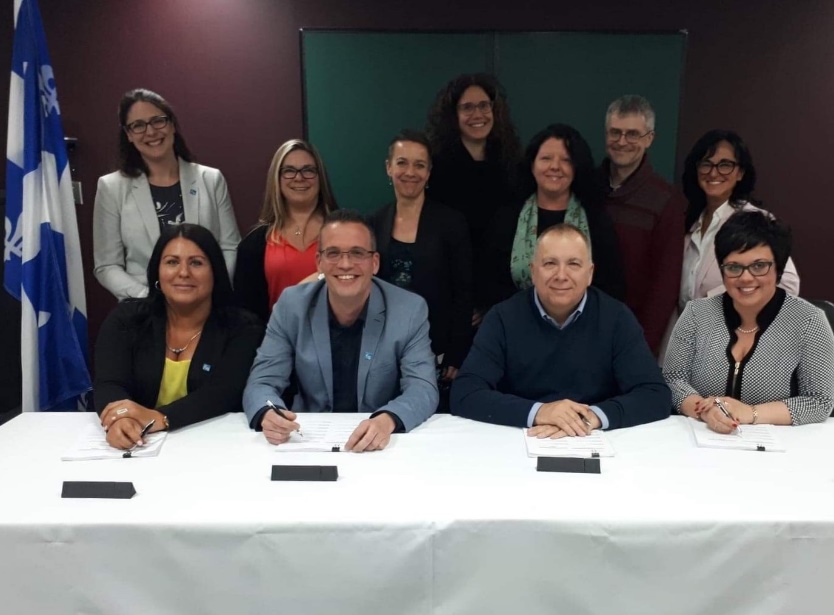 Important à savoir rapidementChangements apportés à la convention collective localeAvis de disponibilité : important d’ajuster votre avis de disponibilité. La prochaine. convention collective octroie automatiquement les remplacements dans la plupart des situations.Dotation des postes : prochain affichage en sera un pour tout le CISSS Montérégie-Centre.Il est important de bien indiquer vos priorités en fonction de ce que vous désirez obtenir, car les nominations des postes se font automatiquement.De plus, il est important de savoir que vous avez droit à un maximum de 3 nominations par année.Les postes infirmières affichés ICASI et ICAIC sont accessibles également aux infirmières qui ne détiennent pas de BAC. L’expérience est prise en considération.La majorité des postes affichés n’auront pas des entrevues et des tests (incluant les postes infirmières cliniciennes). Quelques exceptions seulement.Merci à tout l’équipe de négociation                     ainsi qu’aux membres qui se sont impliquées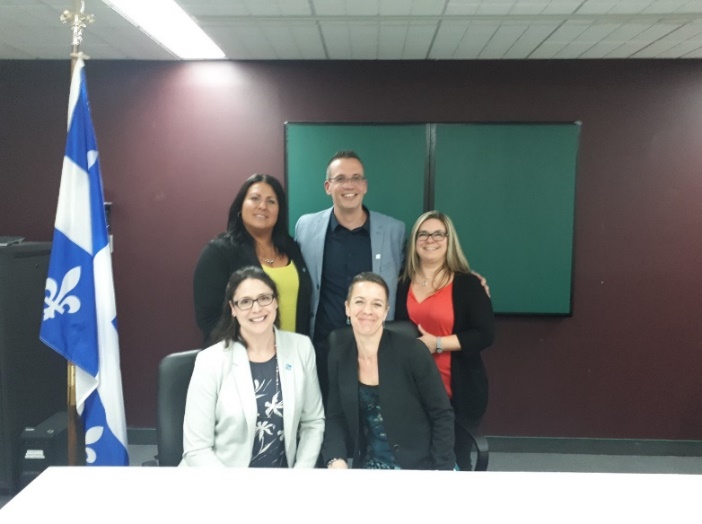 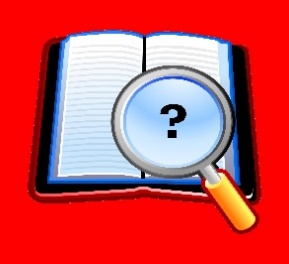 